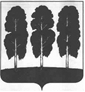 АДМИНИСТРАЦИЯ БЕРЕЗОВСКОГО РАЙОНАХАНТЫ-МАНСИЙСКОГО АВТОНОМНОГО ОКРУГА – ЮГРЫПОСТАНОВЛЕНИЕот  21.12.2018						                                               № 1190                                  пгт. БерезовоОб организации специализированных площадок, предназначенных для запуска пиротехнических изделийВ соответствии с постановлением Правительства Российской Федерации от 22.12.2009 № 1052 «Об утверждении требований пожарной безопасности при распространении и использовании пиротехнических изделий», в целях обеспечения пожарной безопасности жизни и здоровья граждан, имущества физических и юридических лиц, государственного или муниципального имущества:1.Определить специализированную площадку, предназначенную для запуска фейерверков по следующему адресу: пгт. Березово, центральная площадь, детская площадка «Березка».2. Безопасное расстояние от мест проведения фейерверка до зданий и зрителей определить с учетом требований максимального радиуса опасной зоны (с использованием пиротехнических изделий III класса опасности – не менее 30 метров).3. Назначить ответственным за организацию и обустройство площадки – директора МКУ «Хозяйственно-эксплуатационная служба городского поселения Березово» Панова Алексея Николаевича.4. При обустройстве площадок учесть следующие требования пожарной безопасности:4.1. Предусмотреть места для зрителей с наветренной стороны;4.2. Места для проведения фейерверков отгородить и оснастить первичными средствами пожаротушения;4.3. После использования пиротехнических изделий осмотреть и очистить территорию от отработанных, не сработавших пиротехнических изделий и их опасных элементов.5. Назначить ответственным за оповещение пожарной части пгт. Березово филиала КУ ХМАО-Югры «Центроспас- Югория» по Березовскому району, отдел надзорной деятельности по Березовскому району Управления надзорной деятельности Главного управления МЧС России по Ханты-Мансийскому автономному округу – Югре – начальника отдела городского хозяйства Управления жилищно-коммунального хозяйства администрации Березовского района Гентова Владимира Олеговича.	6. Разместить настоящее постановление на официальных веб-сайтах органов местного самоуправления Березовского района и городского поселения Березово.7. Настоящее постановление вступает в силу после его подписания.8. Контроль за исполнением настоящего постановления возложить на  заместителя  главы Березовского района И.В. Чечеткину.Глава района                                                                                                  В.И. Фомин